Р Е Ш Е Н И Еот  25.12.2023г.                                с. Зеленое                                                 №  140О внесении изменений в решение Совета депутатов Опытненского сельсовета Усть-Абаканского района  Республики Хакасия от 24.11.2023г. № 127 «О введении  земельного налога на 2024 год на территории муниципального  образования Опытненский сельсовет  Усть-Абаканского района Республики Хакасия»В соответствии  с главой 31 Налогового кодекса Российской Федерации, п.3 ч. 10 ст. 35 Федерального закона от 06.10.2003г. № 131-ФЗ «Об общих принципах организации местного самоуправления в Российской Федерации» (с последующими изменениями), а также в целях реализации мер, направленных на поддержку граждан, призванных на военную службу по частичной мобилизации и проходящих военную службу в Вооруженных Силах Российской Федерации, руководствуясь Уставом муниципального образования  Опытненский сельсовет, Совет депутатов Опытненского сельсовета Усть-Абаканского районаРЕШИЛ:1. Внести в решение Совета депутатов Опытненского сельсовета от 24.11.2023г. №127  «О введении  земельного налога на 2024 год на территории муниципального  образования Опытненский сельсовет Усть-Абаканского района Республики Хакасия» изменения, изложив подпункт «з» пункта 4.1. в новой редакции:«з) - гражданам, проживающим на территории муниципального образования Опытненский сельсовет из числа военнослужащих, добровольцев, принимающих участие с 24 февраля 2022 года в специальной военной операции, проводимой на территориях Украины, Донецкой Народной Республики, Луганской Народной Республики, Запорожской и Херсонской областей, а также призванных на военную службу по мобилизации в Вооруженные Силы Российской Федерации в соответствии с Указом Президента Российской Федерации от 21 сентября 2022 года № 647 «Об объявлении частичной мобилизации в Российской Федерации» после 21 сентября 2022 года, и члены их семей (супруга (супруг), несовершеннолетние дети, дети в возрасте до 23 лет, обучающиеся в образовательных организациях по очной форме обучения) – на один объект налогообложения по выбору налогоплательщика за налоговый период 2022 года.».2. Направить настоящее Решение  для подписания и обнародования в газете  «Усть-Абаканские известия» Главе Опытненского сельсовета Усть-Абаканского района Республики Хакасия Левенку В.А.3. Настоящее Решение вступает в силу по истечении одного месяца с момента официального опубликования, но не ранее 1 января 2024 года.Глава Опытненского сельсовета                                              В.А. Левенок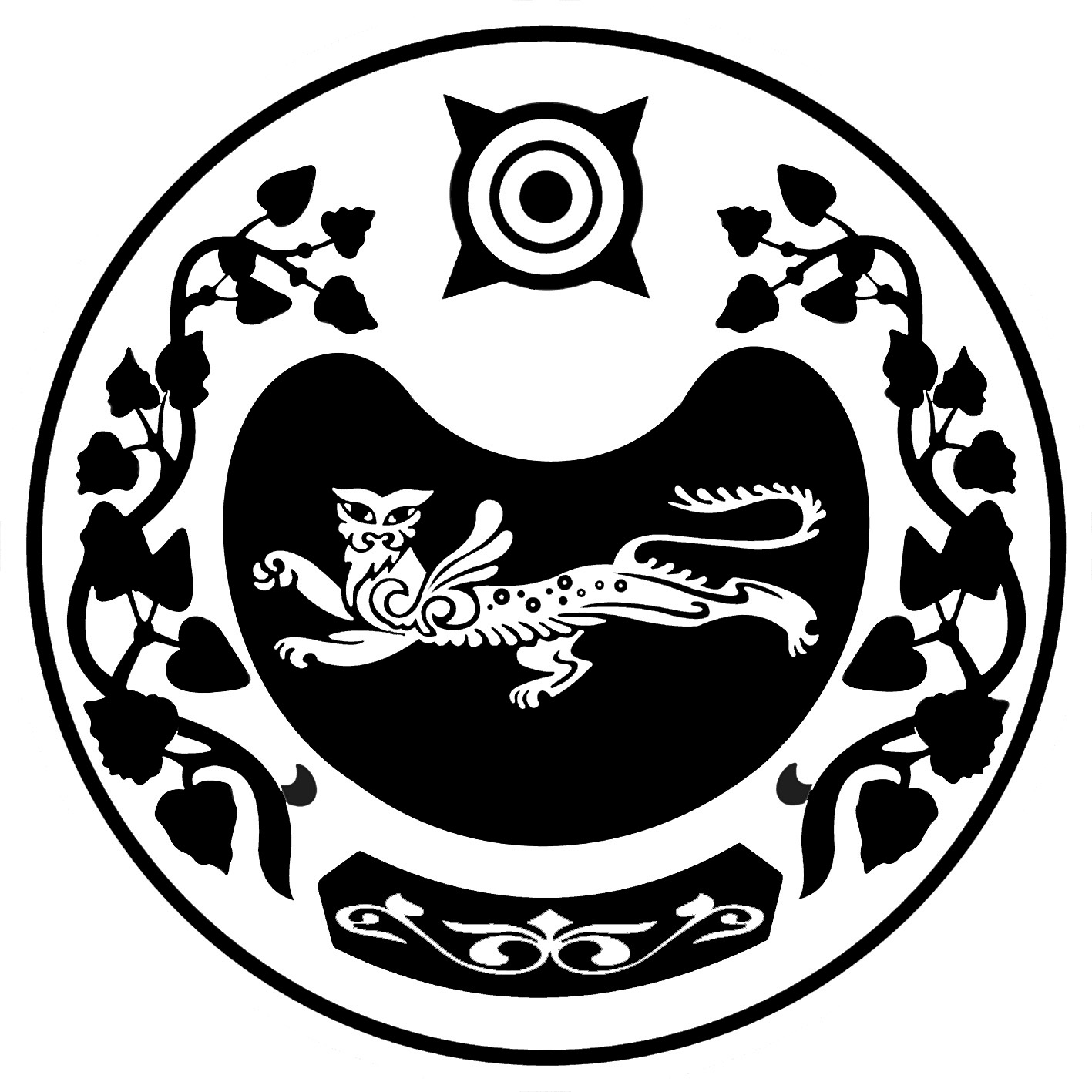 СОВЕТ ДЕПУТАТОВ ОПЫТНЕНСКОГО СЕЛЬСОВЕТАУСТЬ-АБАКАНСКОГО РАЙОНА РЕСПУБЛИКИ ХАКАСИЯЧЕТВЕРТОГО СОЗЫВА